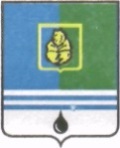                                      РЕШЕНИЕДУМЫ ГОРОДА КОГАЛЫМАХанты-Мансийского автономного округа - ЮгрыОт «___»_______________20___г.                                                   №_______ О дополнительной мере социальной поддержки за счет средств бюджетагорода КогалымаВ соответствии с частью 5 статьи 20 Федерального закона от 06.10.2003 №131-ФЗ «Об общих принципах организации местного самоуправления в Российской Федерации», Уставом города Когалыма, Дума города Когалыма РЕШИЛА:1. Установить c 01.11.2022 по 31.12.2023 дополнительную меру социальной поддержки в городе Когалыме в виде единовременной выплаты в размере 200 000 (двести тысяч) рублей, проживающему в городе Когалыме, одному из членов семьи (супруге (супругу), детям, родителям), погибшего участника в специальной военной операции на территориях Украины, субъектов Российской Федерации Донецкой и Луганской Народных Республик, Херсонской и Запорожской областей.2. Финансовое обеспечение дополнительной меры социальной поддержки, указанной в части 1 настоящего решения, производится за счет средств бюджета города Когалыма.3. Порядок и условия предоставления дополнительной меры социальной поддержки в городе Когалыме, предусмотренной частью 1 настоящего решения, утверждается постановлением Администрации города Когалыма.4. Настоящее решение распространяется на правоотношения, возникшие с 01.11.2022.5. Опубликовать настоящее решение в газете «Когалымский вестник».проект вносится главой города КогалымаПредседательДумы города КогалымаГлава города Когалыма_____________ А.Ю. Говорищева____________ Н.Н. Пальчиков